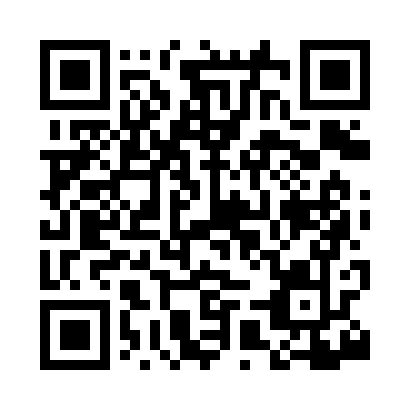 Prayer times for Bayland, Mississippi, USAMon 1 Jul 2024 - Wed 31 Jul 2024High Latitude Method: Angle Based RulePrayer Calculation Method: Islamic Society of North AmericaAsar Calculation Method: ShafiPrayer times provided by https://www.salahtimes.comDateDayFajrSunriseDhuhrAsrMaghribIsha1Mon4:365:581:074:498:159:372Tue4:375:591:074:498:159:373Wed4:375:591:074:508:159:374Thu4:386:001:074:508:159:365Fri4:396:001:074:508:159:366Sat4:396:011:084:508:149:367Sun4:406:011:084:508:149:358Mon4:406:021:084:518:149:359Tue4:416:021:084:518:149:3510Wed4:426:031:084:518:139:3411Thu4:436:031:084:518:139:3412Fri4:436:041:084:518:139:3313Sat4:446:041:094:518:129:3314Sun4:456:051:094:518:129:3215Mon4:466:061:094:518:129:3116Tue4:466:061:094:518:119:3117Wed4:476:071:094:528:119:3018Thu4:486:071:094:528:109:2919Fri4:496:081:094:528:109:2920Sat4:506:091:094:528:099:2821Sun4:516:091:094:528:099:2722Mon4:516:101:094:528:089:2623Tue4:526:111:094:528:079:2624Wed4:536:111:094:528:079:2525Thu4:546:121:094:528:069:2426Fri4:556:131:094:528:059:2327Sat4:566:131:094:518:059:2228Sun4:576:141:094:518:049:2129Mon4:586:151:094:518:039:2030Tue4:596:151:094:518:029:1931Wed5:006:161:094:518:029:18